SHELTERED INSTRUCTION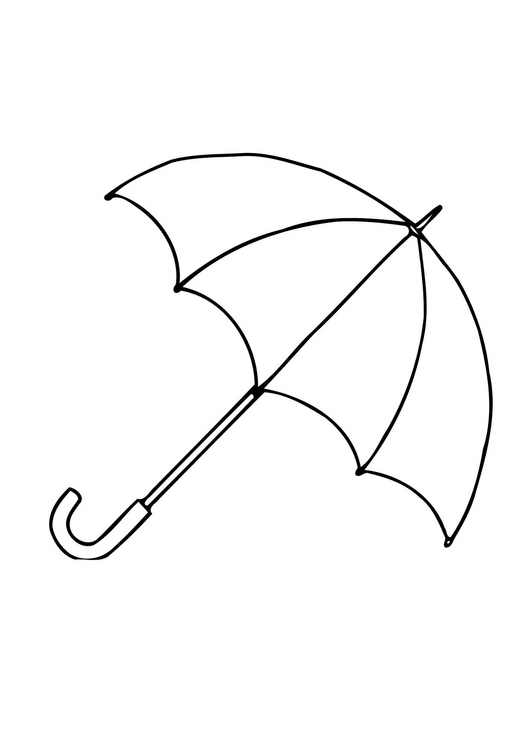 anything that’s good for an ELL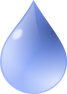 